Rownd 11 Round 11Dyddiad Cau Closing Date – 07/06/2024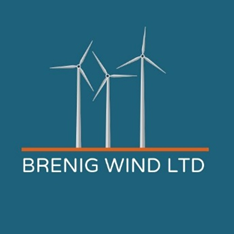 Cronfa Budd Cymunedol Brenig Wind Ltd  - Ffurflen Gais Grantiau Mawr £10,000+Brenig Wind Ltd Community Benefit Fund - Large Grant Application Form £10,000+Gwnewch yn siŵr eich bod yn adolygu’r Canllawiau i Ymgeiswyr cyn i chi gwblhau’r cais hwn.Gwnewch yn siŵr eich bod yn ateb pob cwestiwn.  Pan na fydd cwestiwn yn briodol i’ch sefydliad neu brosiect chi, ysgrifennwch Ddim yn Berthnasol (Dd/B)At ddefnydd y Swyddfa yn Unig:Rhif cyfeirnod……………….......................................	Dyddiad derbyn………………......Please make sure you fully review the Guidelines for Applicants before you complete this application. Please ensure you answer every question. Where a question is not appropriate to your organisation or project please write Not Applicable (N/A)For Office Use Only:Reference number………………................................	Date of receipt………………........Adran 1: Eich Sefydliad Chi
Section 1: About Your OrganisationAdran 2: Eich Prosiect 
Section 2: About Your ProjectAdran 3: Manylion Ariannol y Prosiect ArfaethedigSection 3: Proposed Project Financial DetailsAdran 4: Rhestr Wirio'r Prosiect
Section 4: Project Check ListI’w gwblhau gan gynrychiolydd y sefydliad/grŵpTo be completed by a representative of the organisation/group:Rwy’n cadarnhau bod yr holl wybodaeth ar y ffurflen hon yn wir a chywir
I confirm that all the information on this form is true and correctDiogelu data: Bydd y wybodaeth a roddir ar y ffurflen hon yn cael ei phrosesu gan Cadwyn Clwyd, at y dibenion sy’n gysylltiedig â rheoli Cronfa Budd Cymunedol Brenig Wind Ltd. yn unig.  Mae copi o Bolisi Preifatrwydd Cadwyn Clwyd ar gael yn http://cadwynclwyd.co.uk/wp-content/uploads/Cadwyn-Clwyd-Privacy-Policy.pdf Dychwelwch y ffurflen gais wedi’i chwblhau a’r dogfennau ategol at:Ebost: brenig@cadwynclwyd.co.ukAm fanylion/cyngor pellach, cysylltwch â Cadwyn Clwyd gan ddefnyddio’r manylion cyswllt uchod.Data protection: Information provided on this form will be processed by Cadwyn Clwyd solely for the purposes associated with the management of the Brenig Wind Ltd Community Benefit Fund.  A copy of Cadwyn Clwyd’s Privacy Policy can be found on http://cadwynclwyd.co.uk/wp-content/uploads/Cadwyn-Clwyd-Privacy-Policy.pdfPlease return completed application form and supporting documents to: Email to :- brenig@cadwynclwyd.co.uk For further information/advice please contact Cadwyn Clwyd using the above contact details.Enw’r sefydliad
Name of organisation Cyfeiriad eich sefydliad
Address of your organisation Cod Post:
Postcode: Cod Post:
Postcode: Cyfeiriad y person cyswllt sy’n gyfrifol am y prosiect 
Address of contact person responsible for the project Cod Post:
Postcode: Cod Post:
Postcode: Manylion cyswllt y person sy’n gyfrifol am y prosiect
Contact details of person responsible for the project Ffôn Cartref:
Home Phone:Ffôn Symudol:
Mobile Phone:Arall:
Other: Cyfeiriad E-bost:
Email address: Ffôn Cartref:
Home Phone:Ffôn Symudol:
Mobile Phone:Arall:
Other: Cyfeiriad E-bost:
Email address: Rhowch eich manylion Cyfryngau CymdeithasolPlease provide your Social Media detailsGwefan:Website:Gweplyfr:Facebook:Trydar:Twitter:Gwefan:Website:Gweplyfr:Facebook:Trydar:Twitter:Enw a swydd y person cyswllt yn y sefydliad
Contact person’s name & position in the organisation Ydych chi’n rhan o sefydliad mwy/yn gysylltiedig ag unrhyw Gorff Llywodraethu Cenedlaethol?(Os ydych chi nodwch pa sefydliad/corff)
Are you a part of a wider organisation/affiliated to any National Governing Body?(If yes please state which organisation/body)Ydw/Nac ydw (dileer fel y bo’n berthnasol)Yes/No (delete as appropriate)Ydw/Nac ydw (dileer fel y bo’n berthnasol)Yes/No (delete as appropriate)Math o sefydliad (Ticiwch lle bydd yn briodol)
Organisation type (Tick where appropriate)Rhif Elusen (os yw’n berthnasol)
Charity number (if applicable)Rhif Cwmni (os yw’n berthnasol)
Company number (if applicable)Cyngor Tref/Cymuned
Town/Community CouncilMath o sefydliad (Ticiwch lle bydd yn briodol)
Organisation type (Tick where appropriate)Rhif Elusen (os yw’n berthnasol)
Charity number (if applicable)Rhif Cwmni (os yw’n berthnasol)
Company number (if applicable)Grŵp Cymunedol
Community GroupMath o sefydliad (Ticiwch lle bydd yn briodol)
Organisation type (Tick where appropriate)Rhif Elusen (os yw’n berthnasol)
Charity number (if applicable)Rhif Cwmni (os yw’n berthnasol)
Company number (if applicable)Cymdeithas/Sefydliad Aelodaeth
Society/Membership OrganisationMath o sefydliad (Ticiwch lle bydd yn briodol)
Organisation type (Tick where appropriate)Rhif Elusen (os yw’n berthnasol)
Charity number (if applicable)Rhif Cwmni (os yw’n berthnasol)
Company number (if applicable)Elusen
CharityMath o sefydliad (Ticiwch lle bydd yn briodol)
Organisation type (Tick where appropriate)Rhif Elusen (os yw’n berthnasol)
Charity number (if applicable)Rhif Cwmni (os yw’n berthnasol)
Company number (if applicable)Cwmni Dielw
Not for Profit CompanyMath o sefydliad (Ticiwch lle bydd yn briodol)
Organisation type (Tick where appropriate)Rhif Elusen (os yw’n berthnasol)
Charity number (if applicable)Rhif Cwmni (os yw’n berthnasol)
Company number (if applicable)Sefydliad Gwirfoddol
Voluntary OrganisationMath o sefydliad (Ticiwch lle bydd yn briodol)
Organisation type (Tick where appropriate)Rhif Elusen (os yw’n berthnasol)
Charity number (if applicable)Rhif Cwmni (os yw’n berthnasol)
Company number (if applicable)Menter Gymdeithasol/Cwmni Budd Cymunedol
Social Enterprise/Community Interest Company (CIC)Math o sefydliad (Ticiwch lle bydd yn briodol)
Organisation type (Tick where appropriate)Rhif Elusen (os yw’n berthnasol)
Charity number (if applicable)Rhif Cwmni (os yw’n berthnasol)
Company number (if applicable)Clwb e.e. Clwb Ieuenctid
Club e.g Youth ClubMath o sefydliad (Ticiwch lle bydd yn briodol)
Organisation type (Tick where appropriate)Rhif Elusen (os yw’n berthnasol)
Charity number (if applicable)Rhif Cwmni (os yw’n berthnasol)
Company number (if applicable)Cwmni Cyfyngedig drwy Warant
Company Limited by GuaranteeMath o sefydliad (Ticiwch lle bydd yn briodol)
Organisation type (Tick where appropriate)Rhif Elusen (os yw’n berthnasol)
Charity number (if applicable)Rhif Cwmni (os yw’n berthnasol)
Company number (if applicable)Arall
OtherA yw aelodaeth i’ch sefydliad a’r prosiect yn agored i unrhyw un sy’n dymuno ymuno?(Os Na, esboniwch pam?)
Is membership to your organisation and the project open to anyone who wants to join?(If No please explain why?)Ydy/Nac ydy (dileer fel y bo’n berthnasol)
Yes/No (delete as appropriate)Ydy/Nac ydy (dileer fel y bo’n berthnasol)
Yes/No (delete as appropriate)Sawl aelod o staff cyflogedig ydych chi’n eu cyflogi?
How many paid staff do you employ?Sawl gwirfoddolwr sydd gennych chi?
How many volunteers do you have? Amser Llawn:
Full Time:         Rhan Amser:Part-Time:Gwirfoddolwyr: 
Volunteers:Amser Llawn:
Full Time:         Rhan Amser:Part-Time:Gwirfoddolwyr: 
Volunteers:Nodwch faint o gronfeydd anghyfynedig sydd gennych (os yn berthnasol, nodwch pam na ellir defnyddio’r cronfeydd hyn ar gyfer y prosiect).Please indicate how much unrestricted funds you have (if applicable, indicate why these funds cannot be used for the project).Enw’r ProsiectProject NameEnw’r ProsiectProject NameDisgrifiwch eich prosiect arfaethedig (dim mwy na 500 gair)
Please describe your proposed project (maximum 500 words)Disgrifiwch eich prosiect arfaethedig (dim mwy na 500 gair)
Please describe your proposed project (maximum 500 words)(Beth ydych chi’n bwriadu ei wneud)
(What are you going to do)Pam fod angen y prosiect arfaethedig (Dim mwy na 300 gair)
Why is the proposed project needed (Maximum 300 words)Pam fod angen y prosiect arfaethedig (Dim mwy na 300 gair)
Why is the proposed project needed (Maximum 300 words)Nodwch os yw eich prosiect o fewn yr ardal graidd o radiws o 10 cilomedr o’r safle neu a yw yn yr ardal allanol o fewn radiws o rhwng 10 a 15 cilomedr
Please state if your project is within the core area of 10 km radius from the site or if it is in the outer area between of between 10km and 15km radiusNodwch os yw eich prosiect o fewn yr ardal graidd o radiws o 10 cilomedr o’r safle neu a yw yn yr ardal allanol o fewn radiws o rhwng 10 a 15 cilomedr
Please state if your project is within the core area of 10 km radius from the site or if it is in the outer area between of between 10km and 15km radiusEsboniwch sut y bydd y cymunedau yn yr ardal o fudd ar gyfer y gronfa yn elwa ar y cyllid, gan gynnwys pwy, sut a’r nifer o bobl a fyddai’n elwa (Dim mwy na 300 gair)Please explain how the communities within the area of benefit for the fund would  benefit from the funding, including who, how, and the number of people that will benefit (Maximum 300 words) Esboniwch sut y bydd y cymunedau yn yr ardal o fudd ar gyfer y gronfa yn elwa ar y cyllid, gan gynnwys pwy, sut a’r nifer o bobl a fyddai’n elwa (Dim mwy na 300 gair)Please explain how the communities within the area of benefit for the fund would  benefit from the funding, including who, how, and the number of people that will benefit (Maximum 300 words) Beth yw dyddiad dechrau arfaethedig y prosiect?When is the planned project start date?Beth yw dyddiad cwblhau arfaethedig y prosiect?
When is the planned project completion dateNodwch a yw unrhyw grantiau eraill y gwnaed cais amdanynt wedi’u cymeradwyo’n llawn neu a ydych yn aros am benderfyniad – rhestrwch bob grant yn unigol a darparu manylion.Please state if other grants applied for have been approved in full or is a decision pending – please list each grant individually and provide details.Nodwch a yw unrhyw grantiau eraill y gwnaed cais amdanynt wedi’u cymeradwyo’n llawn neu a ydych yn aros am benderfyniad – rhestrwch bob grant yn unigol a darparu manylion.Please state if other grants applied for have been approved in full or is a decision pending – please list each grant individually and provide details.Nodwch a yw unrhyw grantiau eraill y gwnaed cais amdanynt wedi’u cymeradwyo’n llawn neu a ydych yn aros am benderfyniad – rhestrwch bob grant yn unigol a darparu manylion.Please state if other grants applied for have been approved in full or is a decision pending – please list each grant individually and provide details.Nodwch a yw unrhyw grantiau eraill y gwnaed cais amdanynt wedi’u cymeradwyo’n llawn neu a ydych yn aros am benderfyniad – rhestrwch bob grant yn unigol a darparu manylion.Please state if other grants applied for have been approved in full or is a decision pending – please list each grant individually and provide details.Gwariant
ExpenditureCost 
Cost(£)TAW 
VAT(£)Cyfanswm 
Total(£)Cyfanswm Cost y ProsiectTotal Project CostGrantiau eraill y gwnaed cais amdanynt/ derbyniwyd (rhestrwch) 
Other grants applied for/received (please list) £Grantiau eraill y gwnaed cais amdanynt/ derbyniwyd (rhestrwch) 
Other grants applied for/received (please list) £Grantiau eraill y gwnaed cais amdanynt/ derbyniwyd (rhestrwch) 
Other grants applied for/received (please list) £Cyflwynwyd cais am grant i Brenig Wind Ltd
Brenig  Wind Ltd grant requested A yw eich Sefydliad wedi cofrestru ar gyfer TAW?(Os ydy; disgwylir i chi adennill TAW ar eich prosiect ac ni fydd unrhyw grant a delir yn cynnwys yr elfen TAW)
Is your Organisation registered for VAT?(If yes; you will be expected to reclaim VAT on your project and any grant paid will exclude the VAT element)Ydy/Nac ydy (dileer fel y bo’n berthnasol)
Yes/No (delete as appropriate)Rhif TAW
VAT NumberGwnewch yn siŵr eich bod wedi cynnwys y dogfennau canlynol fel rhan o’ch cais i Gronfa Gymunedol Brenig Wind LtdPlease ensure the following documents have been included as part of your application for the Brenig Wind Ltd, Community Fund (Cyfeiriwch at eich Rheolwr Cronfa lleol os na fydd unrhyw rai o’r uchod ar gael/yn berthnasol)(Please refer to your local Fund Manager if any of the above is not available/applicable)Enw’r Cynrychiolydd:
Representative’s name:Swydd:
Position: Rhif Ffôn:
Phone Number: E-bost:
E-mail:Llofnod:
Signature:Dyddiad:
Date: 